Temat: Konstrukcja i modelowanie sukienki odcinanej w talii, zapinanej pośrodku przodu z małymi klapkami i kołnierzykiem. Zamiast rękawów- wszyte do pachy plisy (Barbara Ignatowska)- zajęcia zdalne (4 godz.)Witam serdecznie. Przy szyciu sukienki potrzebne są umiejętności szycia zarówno bluzki jak i spódnicy. Nowym elementem przedstawionym w wysłanym materiale jest szew łączący górę i dół sukienki w talii. Szew ten wykonuje się po zakończeniu wszystkich prac  przy szyciu bluzki tj. góry sukienki oraz przy spódnicy tj. dołu sukienki. Dokładne miejsce szwu talii w górze i dole sukienki wyznacza się podczas miary na figurze.Zapoznaj się z przesłanym materiałem i przepisz do zeszytu. To są nasze ostatnie zajęcia z dnia 27.11.2020 r. Życzę powodzenia.Pozdrawiam. Beata GolaPrzesyłam wraz z załącznikami.24.11.2020 r.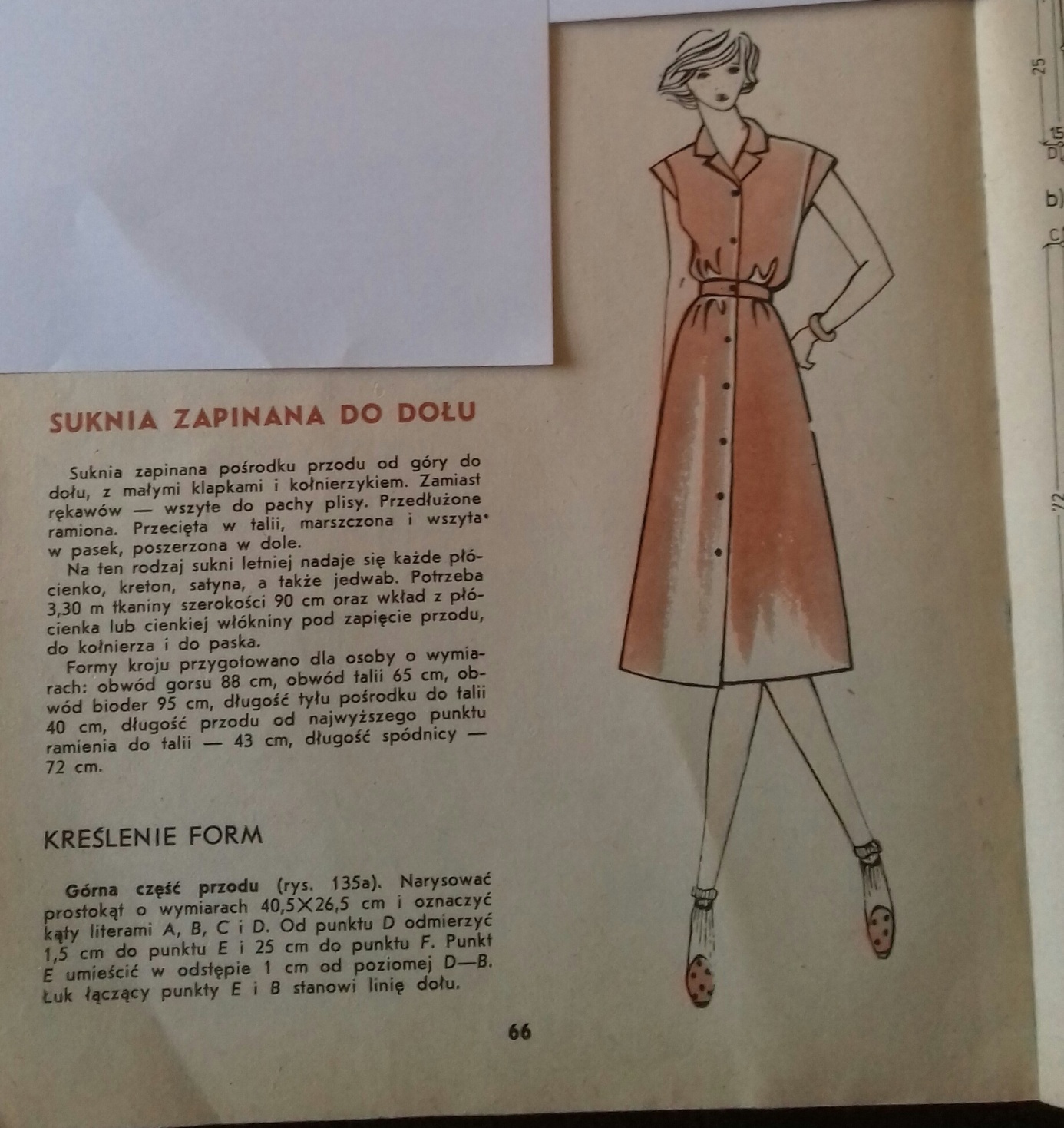 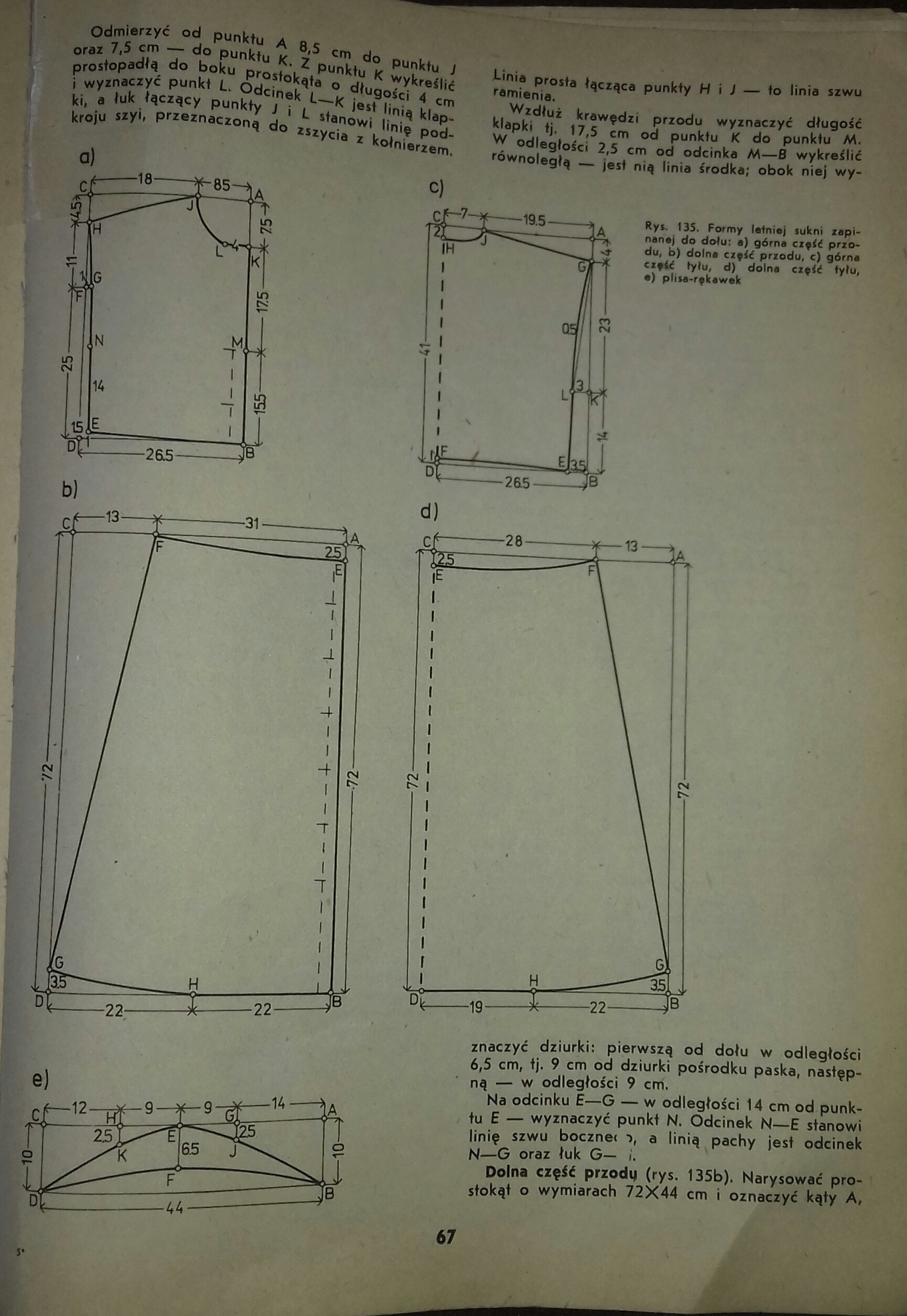 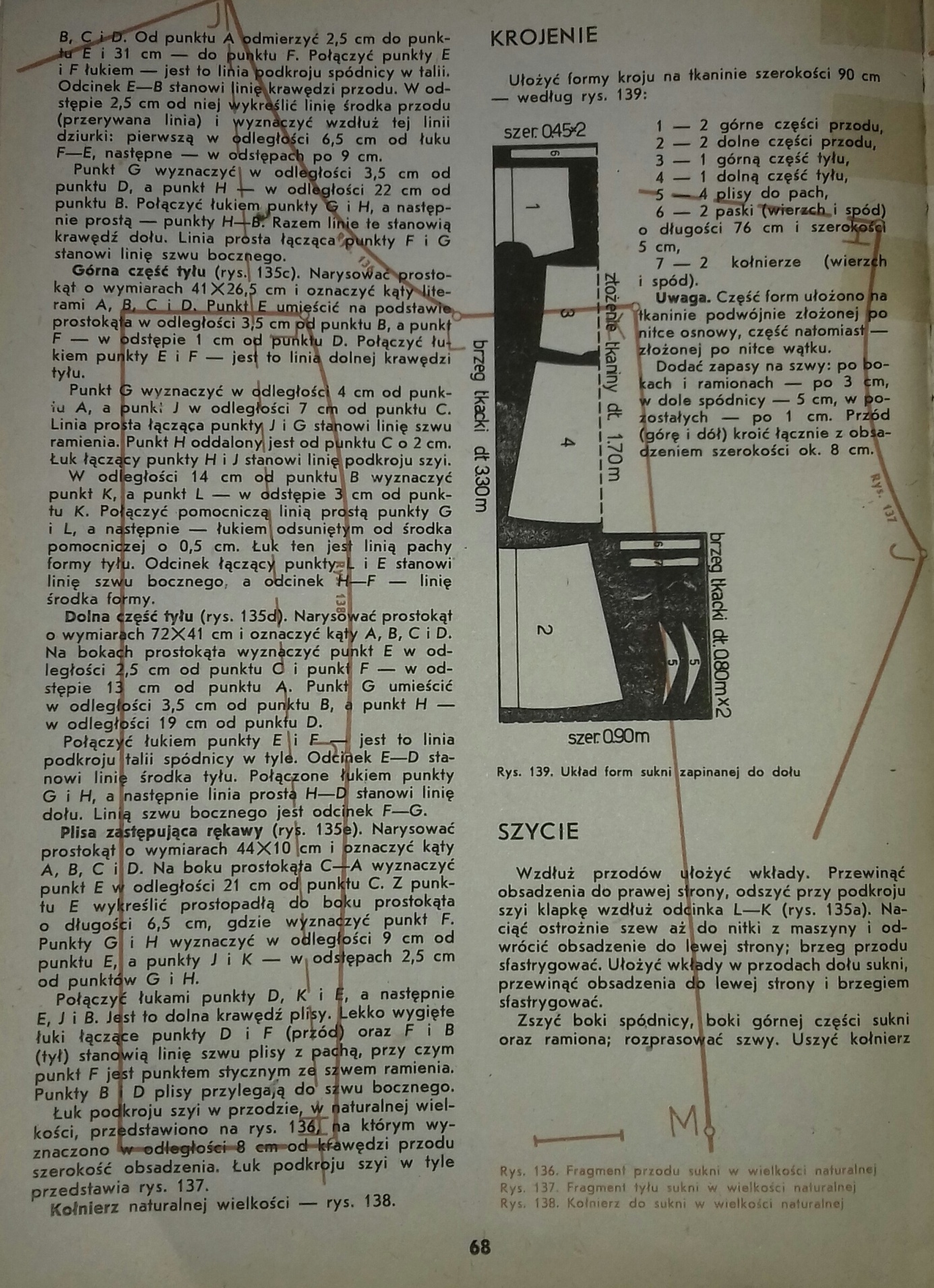 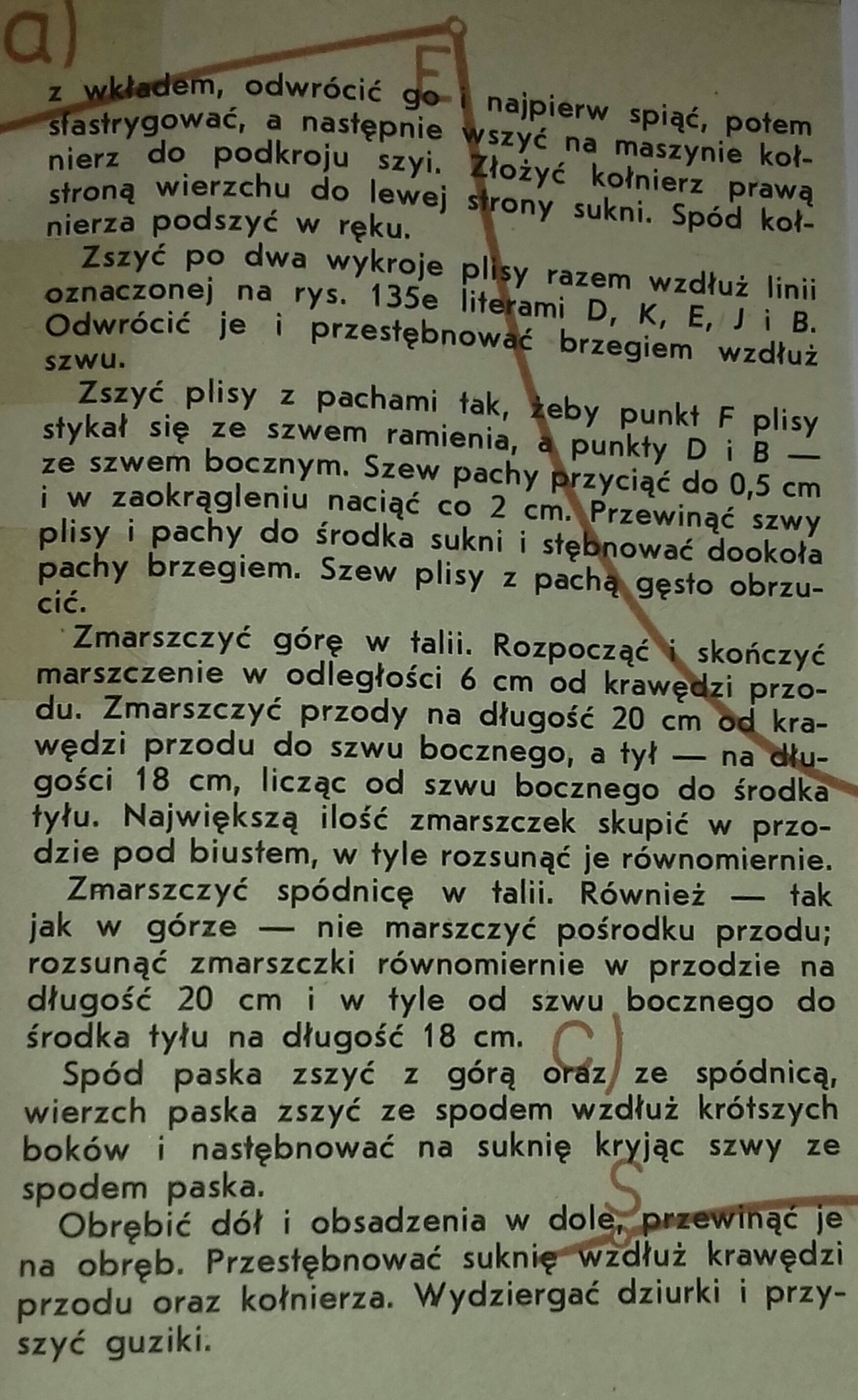 